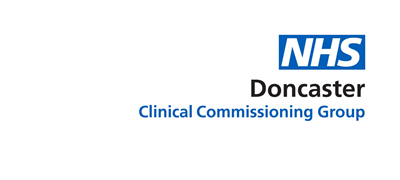 Service Specification for Vaccination against Hepatitis BPeriod: 1st April 2017 to 31st March 2018Date of Review: AnnualIntroductionAll practices are expected to provide essential and those additional services they are contracted to provide to all their patients.  This specification outlines the more specialised services to be provided.  The specification of this service is designed to cover the enhanced aspects of clinical care of the patient, all of which are beyond the scope of essential services.  No part of the specification by commission, omission or implication defines or redefines essential or additional services.BackgroundHepatitis B is a potentially life-threatening liver infection caused by the hepatitis B virus. Hepatitis B has significant morbidity as a consequence of its transmission to both health professionals and the population in general. This spread is usually blood borne as a result of accidental injury or malicious acts of others or a lifestyle considered to be ‘high risk’. The prevalence of Hepatitis B varies across the UK, as at January 2016 there have been 13 Hepatitis B incident notifications received by Public Health England. It is accepted that certain specific groups should be offered Hepatitis B vaccination and these specific groups are notified in Chapter 18 of the ‘green book’ ‘Immunisation against infectious disease’ DOH 2006 page 168 or at:https://www.gov.uk/government/collections/immunisation-against-infectious-disease-the-green-book GP practices did not receive reimbursement under the old "Red Book" arrangements for the administration of Hepatitis B vaccination to at risk patients or those travelling abroad. This specification enables practices to claim reimbursement for the administration of Hepatitis B vaccination to those patients who are covered under "Green Book" - Immunisation against infectious diseases 2006 and the recommendations for use of the vaccine.Service OutlineThis specification is intended to provide within primary care, the facility to vaccinate registered patients against Hepatitis B where appropriate.No patients receive vaccination within essential or additional services and no such payments were transferred from the statement of fees and allowances.Practices will offer patients a course of vaccination, post vaccination testing and any subsequent recommended vaccination to achieve immunityAny procedure carried out under this service specification will be recorded in the patient Record using approved READ codes The CCG in agreeing to this service in no way commit themselves to the capital expenditure or revenue consequences of the equipment necessary for particular procedures covered by this specification.The provision of drugs or testing are not within the scope of this service but will be funded separately by the CCG, through drug budgets (via dispensed FP10 prescription or direct claim from the PPA for practice purchased Hep B Vaccine) and secondary care contracts.Accreditation     Staff involved in the delivery of this service will be appropriately trained and competent in the provision of the services offered.The services delivered under this service specification will be subject to clinical audit.Performance and PaymentActivity data should be submitted on a monthly basis to the CCGThe practice will be required to submit audit information on request.Activity should be submitted within 14 days of month end for activity undertaken in month.Activity for March 2018 should be submitted within 7 days of month end. DCCG reserve the right to withhold payment on activity not received within these time scales